Plébániai Est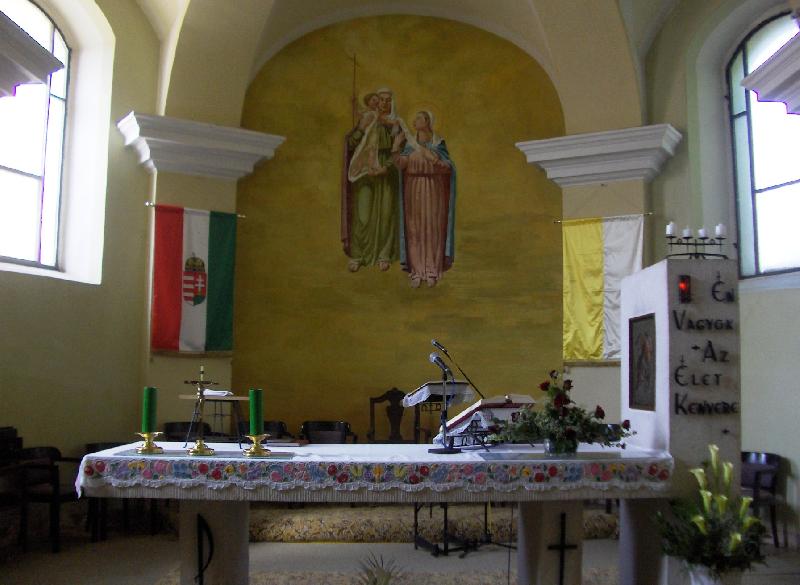 Öttevényen2019. február 26., 17.oo óraA MULTIFUNKCIONÁLIS SZOLGÁLTATÓHÁZBANŐsnyelv, rováskultúránk, nemzeti összetartozásunkelőadásMenaságra repülj…dokumentumfilm a csíkmenasági székelyekrőlElőadóFaragó Annamáriadokumentumfilm-rendező, író